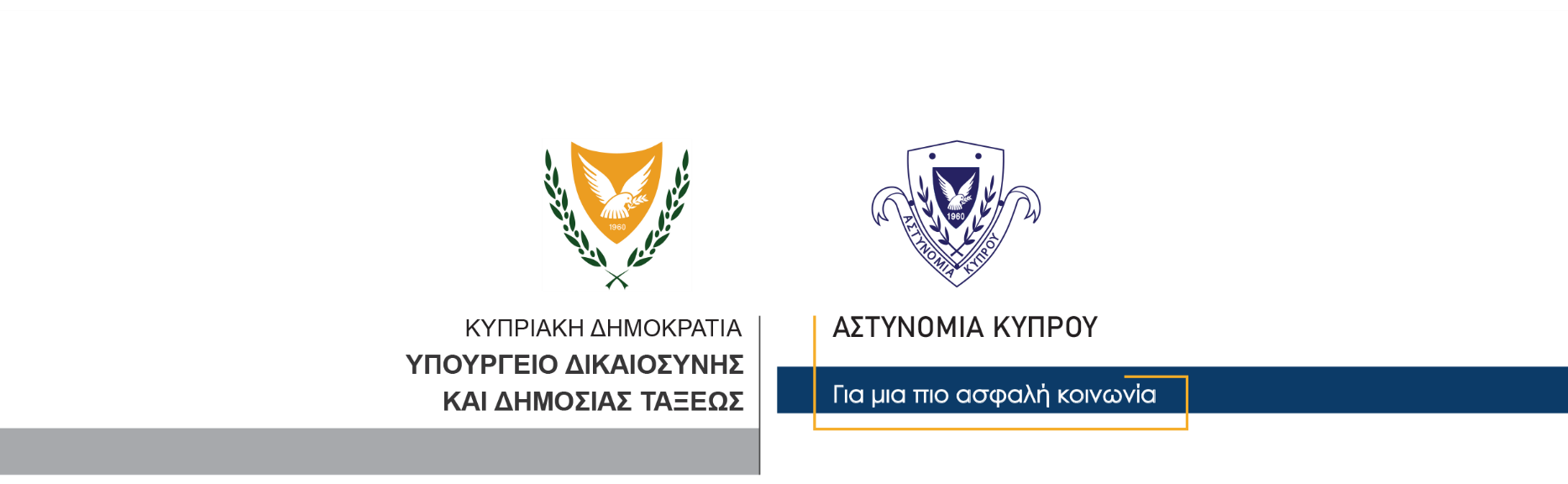 09 Δεκεμβρίου, 2021  Αστυνομική Ανακοίνωση 1Αλλαγή τηλεφωνικών γραμμών επικοινωνίας του κοινού με τους Αστυνομικούς Σταθμούς Πλατρών, Αγρού και ΠάχναςΠληροφορείται το κοινό ότι, οι τηλεφωνικές γραμμές επικοινωνίας των Αστυνομικών Σταθμών Πλατρών, Αγρού και Πάχνας, έχουν αλλάξει. Ως εκ τούτου, η επικοινωνία μπορεί να γίνεται ως ακολούθως:Αστυνομικός Σταθμός Πλατρών: Τηλεφωνικό κέντρο/Γραφείο Παραπόνων: 25805960, 25805958Υπεύθυνος Σταθμού: 25805959
Γραφείο Ανακρίσεων: 25805957ΦΑΞ: 25805961
Αστυνομικός Σταθμός Αγρού: Τηλεφωνικό κέντρο/Γραφείο Παραπόνων: 25805950 Υπεύθυνος Σταθμού: 25805949
Κοινοτική Αστυνόμευση: 25805951, 25805953ΦΑΞ: 25805955
Αστυνομικός Σταθμός Πάχνας: Τηλεφωνικό κέντρο/Γραφείο Παραπόνων: 25805945, 25805941, 25805942Υπεύθυνος Σταθμού: 25805944
Κοινοτική Αστυνόμευση: 25805943ΦΑΞ: 25805946                                                                                                                                  Κλάδος ΕπικοινωνίαςΥποδιεύθυνση Επικοινωνίας Δημοσίων Σχέσεων & Κοινωνικής Ευθύνης